		Agreement		Concerning the Adoption of Uniform Technical Prescriptions for Wheeled Vehicles, Equipment and Parts which can be Fitted and/or be Used on Wheeled Vehicles and the Conditions for Reciprocal Recognition of Approvals Granted on the Basis of these Prescriptions*(Revision 2, including the amendments which entered into force on 16 October 1995)_________		Addendum 44 – Regulation No. 45		Revision 2 – Amendment 4Supplement 10 to the 01 series of amendments – Date of entry into force: 22 June 2017		Uniform provisions concerning the approval of headlamp cleaners, and of power-driven vehicles with regard to headlamp cleanersThis document is meant purely as documentation tool. The authentic and legal binding texts is: 	ECE/TRANS/WP.29/2016/77._________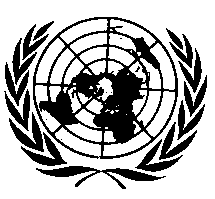 UNITED NATIONSAnnex 4, Paragraph 2.1.2., amend to read:"2.1.2.	For headlamp with the outside lens in plastic material:The mixture of water and polluting agent to be applied to the headlamp shall be composed of:(a)	9 parts by weight of silica sand with a particle size of 0-100 μm;(b)	1 part by weight of vegetal carbon dust produced from beech wood with a particle size of 0-100 μm;(c)	0.2 part by weight of NaCMC1;(d)	5 parts by weight of sodium chloride (pure at 99 per cent);(e)	13 parts by weight of distilled water with a conductivity of  1 mS/m;(f)	2 ± 1 drops of surfactant.2"E/ECE/324/Rev.1/Add.44/Rev.2/Amend.4−E/ECE/TRANS/505/Rev.1/Add.44/Rev.2/Amend.4E/ECE/324/Rev.1/Add.44/Rev.2/Amend.4−E/ECE/TRANS/505/Rev.1/Add.44/Rev.2/Amend.426 July 2017